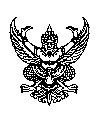 สัญญารับทุนอุดหนุนการวิจัย 	 สัญญานี้ทำขึ้น  ณ  มหาวิทยาลัยราชภัฏลำปาง ตั้งอยู่ที่ 119  หมู่  9  ถนนลำปาง - แม่ทะ ตำบลชมพู อำเภอเมือง จังหวัดลำปาง  52100   เมื่อวันที่  xx  เดือน xxxxxx พ.ศ. xxxxx  ระหว่าง  มหาวิทยาลัยราชภัฏลำปาง โดย xxxxxxxxxxxxxxxxxxxx   ตำแหน่ง xxxxxxxxxxxxxxx   ซึ่งต่อไปในสัญญานี้เรียกว่า   “ผู้ให้ทุน”    ฝ่ายหนึ่ง กับ   xxxxxxxxxx  คณะxxxxx    มหาวิทยาลัยราชภัฎลำปาง อำเภอเมือง จังหวัดลำปาง 52100  ซึ่งต่อไปในสัญญานี้เรียกว่า “ผู้รับทุน” อีกฝ่ายหนึ่ง คู่สัญญาได้ตกลงกันมีข้อความดังต่อไปนี้1.  ข้าพเจ้า ................................................หัวหน้าโครงการ   และนักวิจัยร่วม  (คนที่ 1)  ชื่อ สกุล .................................................นักวิจัยร่วม  (คนที่ 2)  ชื่อ สกุล ......................................................ให้ดำเนินการวิจัยเรื่อง..............................................................................  …………………………………………………….……………………..……………………………………………………………………………………………….………………….......โดยมีกำหนด ....  ปี  ...เดือน  นับตั้งแต่วันที่...........เดือน  ...........พ.ศ............จนถึงวันที่.........เดือน  ...........พ.ศ..................  	2.  ข้าพเจ้าได้รับทุนอุดหนุนงานวิจัยจาก................................ จำนวน …………………………….……..……..  บาท (...........................................................................)  ประจำปีงบประมาณ …………………………………………………………..………..……….3.  การเบิกจ่ายเงินให้ยึดตามประกาศมหาวิทยาลัยราชภัฏลำปาง  เรื่อง แนวปฏิบัติการเบิกจ่ายงบดำเนินงาน : หมวดค่าตอบแทน  ใช้สอย  และวัสดุและรวมถึงรายจ่ายที่กำหนดให้เบิกจ่ายจากหมวดอื่นใดในลักษณะค่าตอบแทน  ใช้สอย และวัสดุ 4.  การส่งข้อเสนอโครงการวิจัย และอัตราการจ่ายเงินทุนอุดหนุนการวิจัย  ให้ใช้ตามประกาศมหาวิทยาลัยราชภัฏลำปาง  เรื่อง  หลักเกณฑ์ วิธีปฏิบัติ การส่งข้อเสนอโครงการการวิจัย  และอัตราการจ่ายเงินทุนอุดหนุนการวิจัย  5.  ถ้าข้าพเจ้าได้รับเงินทุนอุดหนุนงานวิจัยเรื่องนี้จากแหล่งทุนอื่น  ข้าพเจ้ายินยอมคืนเงินทุนอุดหนุนของมหาวิทยาลัยภายใน 30  วัน หลังจากมีสิทธิเบิกจ่ายเงินจากแหล่งทุนอื่น6. ข้าพเจ้าจะรายงานความก้าวหน้าในการทำงานวิจัยเรื่องนี้ให้มหาวิทยาลัยทราบตามประกาศฯ  ทุกประการ7. ข้าพเจ้าจะทำงานวิจัยเรื่องนี้ให้เสร็จเรียบร้อยตามประกาศมหาวิทยาลัยฯ  และส่งรายงานวิจัยฉบับสมบูรณ์ จำนวน 5  เล่ม บทความวิจัย 1 เรื่อง พร้อมซีดีรอมไฟล์งานทั้งหมดจำนวน  1  แผ่น  ต่อมหาวิทยาลัยภายในเดือน  ………………… 8.  ถ้าข้าพเจ้าไม่สามารถจัดส่งรายงานวิจัยตามกำหนดในข้อ 6 ได้  ข้าพเจ้ายินยอมคืนเงินตามแนวปฏิบัติที่มหาวิทยาลัยกำหนด9. การเบิกจ่ายเงินทุนแบ่งเป็น 3 งวด ดังนี้งวดที่  1  ร้อยละ 60 ของทุนที่ได้รับ เป็นเงิน .................................  บาท ภายหลังจากผู้รับทุนทำสัญญารับทุนอุดหนุน            การวิจัยกับผู้ให้ทุนแล้วงวดที่  2  ร้อยละ 30 ของทุนที่ได้รับ เป็นเงิน ..................................  บาท  เมื่อผู้รับทุนส่งรายงานความก้าวหน้า            ผลการวิจัยระยะที่  1  แล้วงวดที่  3  ร้อยละ 10 ของทุนที่ได้รับ เป็นเงิน ...................................  บาท  เมื่อผู้รับทุนส่งรายงานการวิจัยฉบับสมบูรณ์10. นักวิจัยต้องเก็บหลักฐานการใช้เงินไว้เป็นเวลา 10 ปี เพื่อเป็นหลักฐานการตรวจสอบของสำนักงานตรวจเงินแผ่นดิน (สตง.) และ  หน่วยตรวจสอบภายใน มหาวิทยาลัยราชภัฏลำปาง ข้าพเจ้ารับทราบและยินยอมปฏิบัติตามสัญญานี้  จึงลงลายมือชื่อไว้ต่อหน้าพยาน ณ วันที่ …………………………………….ลงชื่อ ……………………................…………….             (………………………………………………..)ผู้รับทุน                ลงชื่อ ……………………................…………….             (………………………………………………..)รองอธิการบดี / อธิการบดีผู้ให้ทุน                ลงชื่อ ……………………................…………….             (………………………………………………..)นักวิจัยร่วม คนที่ 1               ลงชื่อ  ………………………………….             (………………………………….……………………..)นักวิจัยร่วม คนที่  2         ลงชื่อ ……………………................…………….             (………………………………………………..)พยาน     ลงชื่อ ……………………................…………….             (………………………………………………..)พยาน